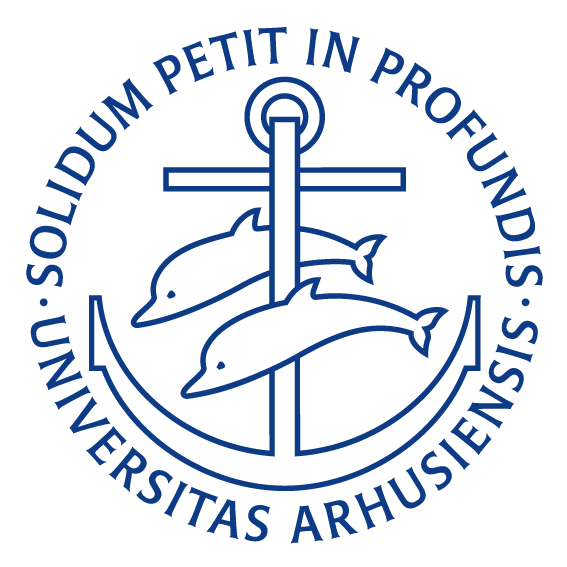 Research Evaluation atFaculty of Natural Sciences,Aarhus UniversitySELF-EVALUATION REPORTText highlighted in yellow is to be replaced or deleted by the department.Remember to update the table of contents.Remarks and terms of reference In 2024/2025, Aarhus University conducts a Research Evaluation at departmental level, aiming to support the continued development of local research environments. The starting point for the process is a self-evaluation and viability analysis performed by the department, resulting in a description of the department’s research vision. Both elements feed into a review of the department’s research environment, and advice to the department leadership, by an external panel.Aarhus University has signed the Agreement on Reforming Research Assessment, and the evaluation process has been designed in line with the core principles of the agreement (cf. evaluation protocol).The self-evaluation report contains three chapters: “I. The department towards 2030”, “II. The department today”, “III. Analysis of the department’s viability – reflections and perspectives”. Chapter I builds on the analyses in chapter III.Terms of reference for the external panelTo review, and provide advice on, the department’s research vision towards 2030 (chapter I.A).  To review the department’s translation of its vision, into ideas for development (chapter I.B), and provide advice, prioritization or rephrasing of the ideas.To critically assess the viability analyses in chapter III, pointing out unexplored opportunities or imbalances in the analysis:Scientific impactSocietal impactPrerequisites for impact - the department’s research staff and cultureOTHERS – chosen by department, delete if not relevant.Other important observations and recommendations from the panelTechnical remarks This report was compiled with at total page limit of 20 pages for chapter I-III. All CVs in appendix 2 were limited to one page each. A separate volume of background information covering, e.g., the Danish research landscape, Aarhus University and the Faculty of Natural Sciences supplements the report.Recommended page-limits per chapter: chapter I – 6 pages, chapter II – 4 pages, chapter III – 10 pages.If useful, insert a list of abbreviations and acronyms on the next page (max. one page).The department towards 2030Research visionIdeas for developmentThe department today Overview Key historic events that shaped the department Research evaluation in 2019 – recommendations and their implementationOrganization and governanceResearch areasResearch area “A” (duplicate for each Research Area)Interdisciplinary collaborationAnalysis of the department’s viability – reflections and perspectivesOverall guiding question for this chapter:With respect to the overall goals described in chapter I.A.: How are we doing so far? How can we improve?Consider using a SWOT approach. Answers to “How can we improve” should feed into chapter I.B “ideas for development”.Dimension 1: Scientific impact Dimension 2: Societal impactDimension 3: Prerequisites for impact – the department’s research staff and cultureRecruitment and career developmentResearch culture and collaborative processesOther topics related to research culture chosen by department (optional) Dimension X: Departments own choice (optional)Concluding SWOT analysis / summary of viability analyses (optional)ReferencesAppendix 1: Quantitative dataAll numbers in appendix 1 are specific for the department but will be compiled by the dean’s office. The department will receive the respective data (see below) in due time for cross-check and integration into the report. An exception are the list of recent recruitments (cf. subchapter 4 below), and potentially additional data e.g. addressing “Dimension X” of the viability analyses in chapter III, which needs to be compiled by the department. The time series for the data below is 2019-2023 for MATH and CS, and 2019-2024 for all other departments.Staff Table 1a: Employees by job category per 31 December (headcount, FTE in brackets)Data source: AU HR dashboard1See background material for a definition of job categories. 2Only PhD students employed at the university are included here.Table 1b: Gender distribution of scientific staff (headcount)Data source: AU HR dashboard1See background material for a definition of job categories. 2Only PhD students employed at the university are included here.FundingTable 2a: Total funding (in T€)Data source: Nat-Tech administration Table 2b: External fundingData source: Nat-Tech administrationTable 2c: Proposal success rates (for grants ≥ 20T€)Data source: AU’s ReAp databaseTable 2d:  Granted extern funding (T€) by funding source (“top 20”)Data source: Nat-Tech administration (report PB54)PublicationsTable 3: PublicationsData source: AU Libary and IMPALA data base1defined as co-authors not employed at AU2co-authors with non-Danish affiliation3mean normalized citation score4proportion of the department’s publications that, compared with other publications in the same field and in the same year, belong to the top 10% most frequently cited.Departments not covered in IMPALA may delete the last four lines and corresponding footnotes. Recruitment and career developmentFor general staff data see Table 1a above.Table 4a: Scientific staff recruited to permanent positions since Jan 2019 Data source: Department administration1as defined in chapter II.A.42as in Table 1a and 1b, see aboveTable 4b: Proportion of international1 permanent scientific staff (per 31 Dec)Data source: AU HR dashboard1defined as employees with non-Danish nationalityTable 4c: Early career and non-permanent scientific staff Data source: AU HR dashboard, GSNS administration (for data on PhD students)1defined as staff in the following job categories: PhD student, postdoc, assistant professor and scientific assistant (see background material)Table 4d: Age distribution of permanent scientific staff per 1 April 2024 (headcount) Opdateres med 1.1.2025 data for anden rul af panelbesøgData source: AU HR dashboardEducationTable 5: EducationData source: AU administration1as of 1 October2See background material for a definition of degreesAppendix 2: Scientific Staff (Overview, and CVs incl. key publications)Before the collection of CVs, provide an overview (table) of all scientific staff whose CV is included here, e.g. by Name – position  - termination/estimated retirement date – research area. Details are to be defined by the department. Include CVs (incl. list of five key publications) for Assistant Professors, Associate Professors, Professors, plus max. ten other members of staff (e.g. staff scientists / career grant holders). Include links to key publications. Page limit per CV: 1 page (template below)NamePhD yearMain research interests: 5 keywordsORCID & Link to personal website Education (list by year – year, degree, institution, country, supervisor)19XX-19XX:	PhD in Chemistry, AU, DK, Supervisor (incl long research visits, supervisor, university, country)19XX-19XX:	MSc in Chemistry, AU, DK, Supervisor, (incl long research visits, supervisor, university, country)Employments (list by year – year, position/leave of absence, institution, country) 20XX-20XX:	For example: Professor in XXXXXXX, Department of Chemistry, AU20XX-20XX:	Include leaves for family reasons20XX-20XX:	Postdoc stays, length, place, supervisor20XX-20XX:19XX-20XX:19XX-20XX:19XX-20XX:19XX-20XX:Awards and honours (career grants, awards, special honours etc.)20XX-20XX:	20XX-20XX:20XX-20XX:19XX-20XX:19XX-20XX:19XX-20XX:Community service (Your involvement in committees , boards etc. – remember to note the period)Teaching and training X courses taught, designed X new courses. Training – total number (current in brackets): XX (X) PhD, XX (X) MSc, XX (X) BSc, XX (X) postdocs since year of first student graduated (any level)   Funding received as PI (5 most important grants)20XX-20XX:	20XX-20XX:20XX-20XX:19XX-20XX:19XX-20XX:Total amount last 10 years: XXX T€/Total in career as PI XXX T€/Total in career as co-PI: XXX T€Publication statistics  X peer review publications, Y citations / h-index=Z (WoS, Feb 1st 2019)5 Key Publications:FA. FirstAuthor… N.Name* J. Am. Chem. Soc. 20XX, YYY,– (doi: 10.0000/ journal.jrnl.1000000)FA. FirstAuthor… N.Name* J. Am. Chem. Soc. 20XX, YYY,– (doi: 10.0000/ journal.jrnl.1000000)FA. FirstAuthor… N.Name* J. Am. Chem. Soc. 20XX, YYY,– (doi: 10.0000/ journal.jrnl.1000000)FA. FirstAuthor… N.Name* J. Am. Chem. Soc. 20XX, YYY,– (doi: 10.0000/ journal.jrnl.1000000)FA. FirstAuthor… N.Name* J. Am. Chem. Soc. 20XX, YYY,– (doi: 10.0000/ journal.jrnl.1000000)Appendix 3: Panel report from 2019 evaluationJob category1201920202021202220232024ProfessorAssociate professor / senior researcher Assistant professor / researcher (tenure track)Assistant professor / researcher PostdocPhD student2Other scientific staff                                          Scientific staff (subtotal)Part-time academic staffTechnical and administrative staffPart-time technical and administrative staff                                                                            TotalJob category1201920192019202020202020202120212021202220222022202320232023202420242024Job category1mf%fmf%fmf%fmf%fmf%fmf%fProfessorAssociate professor / senior researcherAssistant professor / researcher (tenure track)Assistant professor /researcherPostdocPhD student2Other Scientific staffTotal201920202021202220232024Basic funding in totalThereof basic research fundsThereof basic education funds Thereof other basic fundsIncome from sales/operationsExternal funding (spending)Overhead from external fundingTotal% of basic funding in total budget201920202021202220232024Spending on external funding (in T€)Spending on international grants (EU and other foreign grant sources, in T€)Spending on Danish public funding sources (in T€)Spending on Danish private funding sources - foundations (in T€)Spending on Danish private funding sources - companies (in T€)201920202021202220232024Number of proposals submittedNumber of proposals approvedSuccess rate by numberFinancial volume of proposals submitted (in T€)Financial volume of grants received (in T€)Success rate by financial volume201920202021202220232024Innovation Fund DanmarkDanish Council for Independent Research - Natural SciencesOsv.Other201920222021202220232024Number of peer-reviewed publications Percentage of peer-reviewed publication with external co-authors1Percentage of peer-reviewed publications with international co-author(s)2MNCS3Pptop 10%4NameResearch area1Job category2Starting dateAU Employer at time of recruitment201920202021202220232024201920202021202220232024Number of enrolled PhD students (headcount per 31 Dec)-Number of approved PhD dissertations-Number of time-limited academic staff1 per permanent academic staff (headcount per 31 Dec)Ratio between assistant professors (time-limited) and tenure track assistant professor (time un-limited) per 31 DecYear of Birth>19951981-19941965-1980<1964totalProfessorAssociate professor / senior researcher/advisorAssistant professorAssistant professor (tenure track)201920202021202220232024Numbers of students enrolled1thereof Bachelorthereof Kandidat2Number of new students admitted1Thereof BachelorThereof Kandidat2Number of degrees attainedThereof BachelorThereof Kandidat2